LISTA     JEDNOSTEK     NIEODPŁATNEGO     PORADNICTWALISTA     JEDNOSTEK     NIEODPŁATNEGO     PORADNICTWALISTA     JEDNOSTEK     NIEODPŁATNEGO     PORADNICTWALISTA     JEDNOSTEK     NIEODPŁATNEGO     PORADNICTWALISTA     JEDNOSTEK     NIEODPŁATNEGO     PORADNICTWAJEDNOSTKAADRESTELEFONstrona internetowaadres poczty elektronicznejGODZINY PRZYJMOWANIAZAKRES PORADNICTWA/ KRYTERIUM DOSTĘPUPRAWO KONSUMENCKIEPRAWO KONSUMENCKIEPRAWO KONSUMENCKIEPRAWO KONSUMENCKIEPRAWO KONSUMENCKIEUrząd Ochrony Konkurencji i Konsumentówpl. Powstańców Warszawy 1
00-950 Warszawa22 55 60 800uokik@uokik.gov.plwww.uokik.gov.plporady@dlakonsumentow.plinfolinia: 22 266 76 76
801 440 220poniedziałek –piątek 8:15 - 16:15poniedziałek –piątek 8:00 - 18:00Kształtowanie polityki antymonopolowej 
i polityki ochrony konsumentów oraz opiniowanie projektów pomocy publicznej.Wojewódzki Inspektorat Inspekcji HandlowejDelegatura w Częstochowieul. Brata Alberta 4 
40-020 Katowiceul. Jana III Sobieskiego 7 42-200 Częstochowa32 35 68 100sekretariat@katowice.wiih.gov.plwww.katowice.wiih.gov.pl
34 32 470 49delegatura.czestochowa@katowice.wiih.gov.plponiedziałek-piątek 7.30 - 15.30
wtorek dyżur 15.30-18.00Kontrola ochrony interesów i praw konsumentów oraz interesów gospodarczych państwa.Powiatowy Rzecznik Konsumentówul. Sienkiewicza 34
42-400 Zawiercie32 45 071 49rzecznikkonsumenta@zawiercie.
powiat.plponiedziałek 7.00-16.00
wtorek – środa 7.00-15.00
piątek 7.00-14.00zapewnianie konsumentom bezpłatnego poradnictwa
 i informacji prawnej w zakresie ochrony ich interesów,składanie wniosków w sprawie stanowienia i zmiany przepisów prawa miejscowego w zakresie ochrony praw konsumentów,współdziałanie z organizacjami, 
do których zadań statutowych należy ochrona interesów konsumentów 
i z właściwymi terytorialnie delegaturami Urzędu Ochrony Konkurencji
i Konsumentów,udzielanie obywatelom pomocy prawnej w zakresie ochrony praw konsumentów także w innych formach.PSYCHOLOGICZNEPSYCHOLOGICZNEPSYCHOLOGICZNEPSYCHOLOGICZNEPSYCHOLOGICZNEPoradnia Psychologiczno – Pedagogiczna Nr 2 w Zespole Szkół Specjalnych im. Marii Grzegorzewskiej w Zawierciu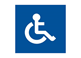 ul. Rataja 29a42-400 Zawiercie32 494 15 00sekretariatppp2@zss-zawiercie.plponiedziałek 9.00 - 17.00wtorek - czwartek 7.30 - 15.30
Pomoc  psychologiczno – pedagogiczna dzieciom i młodzieży we współdziałaniu 
z rodziną oraz innymi placówkami oświatowo – edukacyjnymi, służbą zdrowia i innymi instytucjami samorządowymi.Poradnia Zdrowia Psychicznegoul. Piłsudskiego 8042-400 Zawiercie32 67 220 11 wew. 2 poniedziałek 7.00-20.00
wtorek 7.00-19.00środa 7.00-16.00czwartek 7.00 -20.00
piątek 7.00-14.00Pomoc osobom z problemem natury psychicznej.Punkt konsultacyjny świadczący poradnictwo psychologiczne. (Miejsko-Gminny Ośrodek Kultury we Włodowicach)ul. Żarecka 5942-421 Włodowice34 31 530 49Dyżur psychologa – zapisy indywidualnePomoc psychologiczna; mieszkańcy gminy potrzebujący wsparcia psychologicznego.Świetlica socjoterapeutyczna.  
Szkoła Podstawowa
w Kroczycachul. Sienkiewicza 742-425 Kroczyce34 31 531 89spkroczyce@gazeta.plw zależności od potrzeb - dwa razy 
w miesiącu.Poradnictwo specjalisty ds. psychologii kryzysu i interwencji kryzysowej w zakresie udzielania porad pedagogicznych 
i psychologicznych dla dzieci i rodziców, prowadzenia warsztatów umiejętności wychowawczych, udzielania  porad dla osób będących w kryzysie psychologicznym.Świetlica socjoterapeutyczna. Szkoła Podstawowa
w PradłachPradła, ul. Batalionów Chłopskich 14
42 - 425 Kroczyce34 31 521 07 sppradla@gazeta.pl w zależności od potrzeb - dwa razy 
w miesiącu.Poradnictwo specjalisty ds. psychologii kryzysu i interwencji kryzysowej w zakresie udzielania porad pedagogicznych 
i psychologicznych dla dzieci i rodziców, prowadzenia warsztatów umiejętności wychowawczych, udzielania  porad dla osób będących w kryzysie psychologicznym.PEDAGOGICZNEPEDAGOGICZNEPEDAGOGICZNEPEDAGOGICZNEPEDAGOGICZNEPoradnia Psychologiczno – Pedagogiczna Nr 2 w Zespole Szkół Specjalnych im. Marii Grzegorzewskiej w Zawierciuul. Rataja 29a42-400 Zawiercie32 494 15 00sekretariatppp2@zss-zawiercie.plponiedziałek 9.00 - 17.00
wtorek - czwartek 7.30 - 15.30Pomoc  psychologiczno – pedagogiczna dzieciom i młodzieży we współdziałaniu 
z rodziną oraz innymi placówkami oświatowo – edukacyjnymi, służbą zdrowia i innymi instytucjami samorządowymi.Świetlica socjoterapeutyczna.  Szkoła Podstawowa
w Kroczycachul. Sienkiewicza 742-425 Kroczyce34 31 531 89spkroczyce@gazeta.plw zależności od potrzeb - dwa razy 
w miesiącu.Poradnictwo specjalisty ds. psychologii kryzysu i interwencji kryzysowej w zakresie udzielania porad pedagogicznych 
i psychologicznych dla dzieci i rodziców, prowadzenia warsztatów umiejętności wychowawczych, udzielania  porad dla osób będących w kryzysie psychologicznym.Świetlica socjoterapeutyczna. Szkoła Podstawowa
w Pradłach
Pradła, ul. Batalionów Chłopskich 14
42 - 425 Kroczyce34 31 521 07 sppradla@gazeta.pl w zależności od potrzeb - dwa razy 
w miesiącu.Poradnictwo specjalisty ds. psychologii kryzysu i interwencji kryzysowej w zakresie udzielania porad pedagogicznych
i psychologicznych dla dzieci i rodziców, prowadzenia warsztatów umiejętności wychowawczych, udzielania  porad dla osób będących w kryzysie psychologicznym.POMOC SPOŁECZNAPOMOC SPOŁECZNAPOMOC SPOŁECZNAPOMOC SPOŁECZNAPOMOC SPOŁECZNAPowiatowe Centrum Pomocy Rodzinie Ośrodek Interwencji KryzysowejPowiatowy Zespół ds. Orzekania o Niepełnosprawnościul. Daszyńskiego 4
42-400 Zawiercieul. Daszyńskiego 4
42-400 Zawiercieul. Daszyńskiego 4
42-400 Zawiercie32  67 107 48 do 50sekretariat@pcpr.zawiercie.powiat.pl
http://www.pcpr.zawiercie.
powiat.pl Całodobowy - 
501 445 24232 67 107 48sekretariat@pcpr.zawiercie.powiat.plKoordynator Powiatowego Wsparcia Psychologicznego na terenie powiatu zawierciańskiego – 501 445 24232 67 052 55 sekretariat@pcpr.zawiercie.powiat.pl
poniedziałek: 7.00 - 16.00
wtorek-czwartek: 7.00 - 15.00
piątek: 7.00 - 14.00Godziny bezpośredniej obsługi interesantów:poniedziałek: 9.00 - 16.00
wtorek-czwartek: 7.00 - 15.00
piątek: 7.00 - 14.00Prawnik przyjmuje po uprzednim osobistym lub telefonicznym ustaleniu terminu w sekretariacie pokój nr 7, 
tel. 32 67 107 48.Radca prawny udziela informacji z zakresu prawa rodzinnego i opiekuńczego oraz zabezpieczenia społecznego, ochrony praw lokatorów, przeciwdziałania przemocy w rodzinie. Psycholog przyjmuje po uprzednim osobistym lub telefonicznym ustaleniu terminu w sekretariacie pokój nr 7, 
tel. 32 67 107 48.Specjalistyczne poradnictwo psychologiczne i rodzinne świadczone osobom lub rodzinom, które mają trudności lub wykazują potrzebę wsparcia w  rozwiazywaniu swoich problemów życiowych. Poradnictwo obejmuje problemy funkcjonowania rodziny, w tym problemy opieki nad osobą niepełnosprawną, a także terapię rodzinną.poniedziałek: 7.00 - 16.00
wtorek-czwartek: 7.00 - 15.00
piątek: 7.00 - 14.00poniedziałek: 7.00 - 16.00
wtorek-czwartek: 7.00 - 15.00
piątek: 7.00 - 14.00Godziny bezpośredniej obsługi interesantów:poniedziałek: 9.00 - 16.00
wtorek-czwartek: 7.00 - 15.00
piątek: 7.00 - 14.00zadania z zakresu: pomocy społecznej, wspierania rodziny i systemu pieczy zastępczej, rehabilitacji społecznej osób niepełnosprawnych , przeciwdziałania przemocy w rodzinie.zadania organizatora rodzinnej pieczy zastępczej.nadzór nad działalnością  pieczy zastępczej, jednostek specjalistycznego poradnictwa oraz domu pomocy społecznej.pomoc psychologiczna, 
w tym psychoterapia kryzysu,pomoc socjalna,pomoc prawna,działania interwencyjne
 w sytuacji zagrożenia zdrowia i/lub życia, miejsce tymczasowego schronienia w sytuacji kryzysowej i wsparcie.Problemy, w jakich można uzyskać pomoc: przemoc domowa, nadużycia seksualne, przeżycia traumatyczne, zagrożenie samobójstwem, konflikty rodzinne, problemy wychowawcze, zdarzenia losowe, m.in. wypadki, katastrofy, kryzysy rozwojowe, utraty okołoporodowe, inne sytuacje kryzysowe.W ramach interwencji kryzysowej udziela się specjalistycznej pomocy psychologicznej, a w zależności od potrzeb - poradnictwa socjalnego lub prawnego, w sytuacjach uzasadnionych – schronienia do 3 miesięcy.Ośrodek Pomocy Społecznej 
w Pilicyul. Senatorska 3
42-436 Pilica32 67 16 126ops@opspilica.plwww.opspilica.plponiedziałek – piątek 7.00-15.00Poradnictwo w zakresie pomocy społecznej.Miejsko-Gminny Ośrodek Pomocy Społecznej we Włodowicachul. Krakowska 2642-421 Włodowice34 31 530 49www.gopswlodowice.plgops@gopswlodowice.pl503 769 564poniedziałek – piątek 7.00-15.00poniedziałek – piątek 7.30-19.00Poradnictwo w zakresie pomocy społecznej
i przeciwdziałania przemocy w rodzinie; mieszkańcy gminy.Ośrodek Pomocy Społecznej
w Łazachul. Pocztowa 14 
42-450 Łazy32 67 295 71pomoc@opslazy.pl
www.opslazy.plponiedziałek – piątek 7.00-15.00Poradnictwo w zakresie pomocy społecznej.Miejski Ośrodek Pomocy Społecznej w Porębieul. Chopina 142-480 Poręba32 67 720 33sekretariat@mopsporeba.plwww.poreba.naszops.plponiedziałek 7.00-15.30wtorek – czwartek 7.00-15.00piątek 7.00-14.30	Poradnictwo rodzinne dla osób bezrobotnych, niepełnosprawnych, zagrożonych wykluczeniem społecznym z zakresu pomocy społecznej.Gminny Ośrodek Pomocy Społecznej w Kroczycachul. Kościuszki 2942-425 Kroczyce
34 333 74 33
gops@kroczyce.pl
www.gopskroczyce.plponiedziałek – piątek 7.30-15.30Pomoc społeczna dla osób będących 
w trudnych sytuacjach życiowych 
oraz materialnych.Gminny Ośrodek Pomocy Społecznej w IrządzachIrządze 127a42-446 Irządze34 35 431 92
gops@irzadze.pl
www.gops.irządze.plponiedziałek – piątek 7.30-15.30Poradnictwo rodzinne,  poradnictwo z zakresu pomocy społecznej 
i przeciwdziałania przemocy w rodzinie.Ośrodek Pomocy Społecznej
w Ogrodzieńcu ul. Plac Wolności 42
42-440 Ogrodzieniec32 67 335 26
32 67 003 64
32 67 09 735ops@ogrodzieniec.pl
www.ops-ogrodzieniec.plponiedziałek  8.00-16.00
wtorek – piątek  7.30-15.30Poradnictwo w zakresie pomocy społecznej.Miejski Ośrodek Pomocy Społecznej
w Zawierciu ul. Piłsudskiego 4742-400 Zawiercie32 67 221 3432 67 277 01mops@mopszawiercie.pl
www.mopszawiercie.plPoradnictwo w zakresie pomocy społecznej.Miejsko-Gminny Ośrodek Pomocy Społecznej 
w Szczekocinachul. Przemysłowa 2
42-445 Szczekociny34 35 570 13
www.szczekociny.naszops.plops@szczekociny.plponiedziałek-środa 7.00-15.00
czwartek 7.00-16.00
piątek 7.00-14.00Poradnictwo w zakresie pomocy społecznej.Ośrodek Pomocy Społecznej
w Żarnowcuul. Krakowska 3442-439 Żarnowiec32 64 493 biuro@ops.zarnowiec.pl
www.ops.zarnowiec.plponiedziałek – piątek 7.00-15.00Poradnictwo w zakresie pomocy społecznej.ROZWIĄZYWANIE PROBLEMÓW ALKOHOLOWYCH I INNYCH UZALEŻNIEŃROZWIĄZYWANIE PROBLEMÓW ALKOHOLOWYCH I INNYCH UZALEŻNIEŃROZWIĄZYWANIE PROBLEMÓW ALKOHOLOWYCH I INNYCH UZALEŻNIEŃROZWIĄZYWANIE PROBLEMÓW ALKOHOLOWYCH I INNYCH UZALEŻNIEŃROZWIĄZYWANIE PROBLEMÓW ALKOHOLOWYCH I INNYCH UZALEŻNIEŃPunkt konsultacyjny świadczący poradnictwo na rzecz osób uzależnionych od alkoholuGminna Komisja Rozwiazywania Problemów Alkoholowychul. Żarnowiecka 46A42-436 Pilica32 67 351 04Porady prawne:
pierwszy czwartek miesiąca 14.30-16.30Porady i konsultacje psychologiczne: 
pierwszy czwartek miesiąca 14.30-16.30Poradnictwo w zakresie 
choroby alkoholowej, możliwościach  leczenia osób uzależnionych oraz pomoc 
prawna i doradcza dla rodzin.Gminna Komisja Rozwiazywania Problemów Alkoholowychul. Krakowska 2642-421 Włodowice34 31 530 01 wew. 110urzad@wlodowice.plponiedziałek – piątek 7.00-15.00Poradnictwo w zakresie rozwiazywania problemów alkoholowych; mieszkańcy gminy – osoby zagrożone uzależnieniem, uzależnione oraz członkowie ich rodzin.Gminna Komisja Rozwiazywania Problemów Alkoholowychul. Traugutta 15
42-450 Łazy32 67 294 22kontakt telefonicznyPoradnictwo w zakresie rozwiazywania problemów alkoholowych.Gminna Komisja Rozwiazywania Problemów Alkoholowychul. Chopina 142-480 Poręba32 67 720 33mopsporeba@poczta.fmWcześniejszy kontakt telefoniczny.Poradnictwo w zakresie profilaktyki
i rozwiązywania problemów alkoholowych.Gminna Komisja Rozwiazywania Problemów AlkoholowychIrządze 12442-426 Irządze34 35 430 09poniedziałek – piątek 7.30-15.00Poradnictwo psychologiczne, konsultacje z mediatorem, poradnictwo w sprawie rozwiązywania problemów alkoholowych oraz innych używek niedozwolonych.Gminna Komisja Rozwiazywania Problemów Alkoholowychul. Batalionów 
Chłopskich 2942-425 Kroczyce34 315 21 50
34 315 21 51 
34 315 21 52 
34 315 21 53 
34 315 21 54poniedziałek – piątek 7.30-15.30Dyżur przy telefonie zaufania:
poniedziałek 15.30-17.30Rozwiazywanie problemów alkoholowych 
i innych uzależnień a w szczególności zwiększenia dostępności pomocy terapeutycznej i rehabilitacyjnej osób uzależnionych.Gminna Komisja Rozwiazywania Problemów Alkoholowychul. Krakowska 3442-439 Żarnowiec32 64 491 8832 64 493 04poniedziałek – piątek 7.00-15.00Poradnictwo w sprawach rozwiazywania problemów alkoholowych i innych uzależnień. Udzielanie porad osobom uzależnionym i współuzależnionym od alkoholu oraz ich rodzinom.Punkt Konsultacyjny ds. profilaktyki i rozwiązywania problemów alkoholowych.pl. Wolności 4242-440 Ogrodzieniec32 67 09 736dyżur terapeuty: drugi wtorek miesiąca 14.00-16.00Dyżur terapeuty odwykowego w Punkcie Konsultacyjnym dla osób uzależnionych i ich rodzin - udzielanie porad osobom uzależnionym i współuzależnionym od alkoholu oraz ich rodzinom. Punkt konsultacyjny 
dla osób uzależnionych od alkoholu i ich rodzin przy Miejskim Ośrodku Pomocy Społecznej.ul. Chopina 142-480 Poręba32 67 720 33mopsporeba@poczta.fmsobota 11.30-14.30Poradnictwo w zakresie rozwiazywania problemów związanych z nadużywaniem alkoholu, leczeniem choroby alkoholowej.Punkt konsultacyjny 
dla osób i rodzin pokrzywdzonych przestępstwem oraz osób uzależnionych od alkoholuul. Kościuszki 2942-425 Kroczyce 34 33 37 433www.gopskroczyce.plgops@kroczyce.pl czwartek 11.00-14.00Poradnictwo w sprawach rozwiazywania problemów alkoholowych i innych uzależnień.Poradnia Leczenia Uzależnień Alkoholowych
 i Współuzależnieńul. Piłsudskiego 8042-400 Zawiercie32 67 220 11poniedziałek: 12.25-20.00
wtorek: 7.00-14.35środa: 12.25-20.00czwartek: 7.00-14.35, 19.00-20.00
piątek 7.00-14.35Poradnictwo w sprawach rozwiazywania problemów alkoholowych i współuzależnień.Miejska Komisja Rozwiazywania problemów Alkoholowych i NarkomaniiPunkt profilaktyczno – konsultacyjny 
ds. narkomaniiul. Niedziałkowskiego 1 Budynek Aul. Niedziałkowskiego 1 Budynek A604 915 393 32 494 10 23664 012 946poniedziałek 8.00-12.00wtorek: 9.00-15.00środa: 10.00-12.00wtorek: 10.00-15.00Poradnictwo w sprawach rozwiazywania problemów alkoholowych i innych uzależnień.Zawierciańskie Stowarzyszenie Trzeźwości  PRZYSTAŃSpołeczny Punkt KonsultacyjnyGrupa Wsparcia dla Osób UzależnionychGrupa Wsparcia dla Kobiet Uzależnionych i WspółuzależnionychSpecjalista terapii uzależnień ds. narkomanii ul. Szymańskiego 19
42-400 Zawiercieul. Szymańskiego 19
42-400 Zawiercieul. Szymańskiego 19
42-400 Zawiercieul. Szymańskiego 19
42-400 Zawiercieul. Niedziałkowskiego 1a
42-400 Zawierciebudynek MOPS32 67 221 75klubprzystan@onet.plwww.przystan.rzsa.plponiedziałek: 16.00 - 19.00
wtorek:  17.00 - 19.00
piątek: 17.00 - 19.00poniedziałek: 17.00 - 19.00wtorek:  17.00 - 19.00
piątek: 17.00 - 19.00I i III czwartek miesiąca 17.00-19.00wtorek:  10.00 - 14.00Udzielanie porad i prowadzenie działań profilaktycznych dla osób uzależnionych i współuzależnionych i ich rodzin.RODZINNERODZINNERODZINNERODZINNERODZINNEPowiatowe Centrum Pomocy Rodzinie Ośrodek Interwencji Kryzysowejul. Daszyńskiego 4
42-400 Zawiercie32  67 107 48 do 50sekretariat@pcpr.zawiercie.powiat.pl
http://www.pcpr.zawiercie.
powiat.pl całodobowy - 
501 445 24232 67 107 48sekretariat@pcpr.zawiercie.powiat.plKoordynator Powiatowego Wsparcia Psychologicznego na terenie powiatu zawierciańskiego – 501 445 242poniedziałek: 7.00 - 16.00
wtorek-czwartek: 7.00 - 15.00
piątek: 7.00 - 14.00Godziny bezpośredniej obsługi interesantów:poniedziałek: 9.00 - 16.00
wtorek-czwartek: 7.00 - 15.00
piątek: 7.00 - 14.00Prawnik przyjmuje po uprzednim osobistym lub telefonicznym ustaleniu terminu w sekretariacie pokój nr 7, 
tel. 32 67 107 48.Radca prawny udziela informacji z zakresu prawa rodzinnego i opiekuńczego oraz zabezpieczenia społecznego, ochrony praw lokatorów, przeciwdziałania przemocy w rodzinie. Psycholog przyjmuje po uprzednim osobistym lub telefonicznym ustaleniu terminu w sekretariacie pokój nr 7, 
tel. 32 67 107 48.Specjalistyczne poradnictwo psychologiczne i rodzinne świadczone osobom lub rodzinom, które mają trudności lub wykazują potrzebę wsparcia w  rozwiazywaniu swoich problemów życiowych. Poradnictwo obejmuje problemy funkcjonowania rodziny, w tym problemy opieki nad osobą niepełnosprawną, a także terapię rodzinną.poniedziałek 7.00 - 16.00 
wtorek – czwartek 7.00-15.00piątek 7.00-14.00 
zadania z zakresu: pomocy społecznej, wspierania rodziny i systemu pieczy zastępczej, rehabilitacji społecznej osób niepełnosprawnych , przeciwdziałania przemocy w rodzinie.zadania organizatora rodzinnej pieczy zastępczej.nadzór nad działalnością  pieczy zastępczej, jednostek specjalistycznego poradnictwa oraz domu pomocy społecznej.pomoc psychologiczna, 
w tym psychoterapia kryzysu,pomoc socjalna,pomoc prawna,działania interwencyjne
 w sytuacji zagrożenia zdrowia i/lub życia, miejsce tymczasowego schronienia w sytuacji kryzysowej i wsparcie.Problemy, w jakich można uzyskać pomoc: przemoc domowa, nadużycia seksualne, przeżycia traumatyczne, zagrożenie samobójstwem, konflikty rodzinne, problemy wychowawcze, zdarzenia losowe, m.in. wypadki, katastrofy, kryzysy rozwojowe, utraty okołoporodowe, inne sytuacje kryzysowe.W ramach interwencji kryzysowej udziela się specjalistycznej pomocy psychologicznej, a w zależności od potrzeb - poradnictwa socjalnego lub prawnego, w sytuacjach uzasadnionych – schronienia do 3 miesięcy.PRZECIWDZIAŁANIE PRZEMOCY DOMOWEJPRZECIWDZIAŁANIE PRZEMOCY DOMOWEJPRZECIWDZIAŁANIE PRZEMOCY DOMOWEJPRZECIWDZIAŁANIE PRZEMOCY DOMOWEJPRZECIWDZIAŁANIE PRZEMOCY DOMOWEJOgólnopolskie Pogotowie dla Ofiar Przemocy 
w Rodzinie"NIEBIESKA LINIA" Instytut Psychologii Zdrowiaul. Widok 24 (II piętro)00 - 023 Warszawawww.niebieskalinia.plsekretariat@niebieskalinia.pl22 824 25 01
Infolinia: 800 12 00 02Całodobowa poradnia telefoniczna: 22 66 87 000116 123poniedziałek – piątek 8.00-20.00sobota: 9.00-14.00Pomoc osobom doznającym przemocy w rodzinie, świadkom przemocy oraz osobom poszukującym informacji na temat zjawiska i sposobów przeciwdziałania przemocy w rodzinie.Zespół interdyscyplinarny 
do spraw przemocyul. Kościuszki 2942-425 Kroczyce34 333 74 33poniedziałek – piątek 7.30-15.30Pomoc psychologiczna, wsparcie, informacja o najbliższym miejscu pomocy w problemach przemocy domowej.Zespół Interdyscyplinarnyprzy Miejskim Ośrodku Pomocy Społecznejul. Chopina 142-480 Poręba32 67 720 33mopsporeba@poczta.fmWcześniejszy kontakt telefoniczny.Poradnictwo w zakresie przeciwdziałania przemocy w rodzinie dla osób pokrzywdzonych przestępstwem przemocy domowej.Zespół Interdyscyplinarny do spraw przeciwdziałania przemocy w rodzinieul. Krakowska 34
42-439 Żarnowiecponiedziałek – piątek 7.00-15.00Poradnictwo w sprawach przeciwdziałania  przemocy w rodzinie.Zespół Interdyscyplinarny we Włodowicachul. Krakowska 26
42-421 Włodowice34 315 30 49
34 315 61 60
gops@gopswlodowice.pl
www.gopswlodowice.pl
poniedziałek – piątek 7.00-15.00Wsparcie rodzin, informacja o najbliższym miejscu pomocy w problemach przemocy domowej; mieszkańcy gminy – osoby doznające przemocy, osoby stosujące przemoc.Fundacja Centrum Praw Kobietul. Wilcza 60/19
00-679 Warszawa 800 107 777sekretariat@cpk.org.pl 
www.cpk.org.plcałodobowy telefon interwencyjny: 800 107 777 (po połączeniu wybrać 1 i potem 3)asysty@cpk.org.pl 
(sprawy sądowe)
anna.thieme@cpk.org.pl
(zapisy na warsztaty oraz szkolenia)porady.prawne@cpk.org.pl 
(porady prawne)porady.psychologiczne@cpk.org.pl 
(porady psychologiczne)poniedziałek - piątek 9.00-17.00Działalność na rzecz przeciwdziałania wszelkim formom przemocy (w tym przemocy domowej i seksualnej w miejscu pracy) i dyskryminacji kobiet w życiu prywatnym, publicznym i zawodowym między innymi poprzez udzielanie pomocy prawnej, pomoc psychologiczna, pomoc socjalną, aktywizację zawodową, asysty, bezpieczne schronienie, dyżur policjanta. Pomoc kobietom doznającym przemocy oraz świadkom przemocy.INTERWENCJA KRYZYSOWAINTERWENCJA KRYZYSOWAINTERWENCJA KRYZYSOWAINTERWENCJA KRYZYSOWAINTERWENCJA KRYZYSOWARządowe Centrum BezpieczeństwaAl. Ujazdowskie 500-583 Warszawa47 721 68 58
785 700 177
poczta@rcb.gov.pldyzurny@rcb.gov.plwww.gov.pl/web/rcbcałodobowo Monitorowanie bezpieczeństwa.
Świadek zagrożenia kryzysowego Osoba poszukująca informacji na temat zarządzania kryzysowego.DLA OSÓB BEZROBOTNYCHDLA OSÓB BEZROBOTNYCHDLA OSÓB BEZROBOTNYCHDLA OSÓB BEZROBOTNYCHDLA OSÓB BEZROBOTNYCHWojewódzki Urząd Pracy
ul. Kościuszki 30
40-048 Katowice
32 757 33 60
32 757 33 01
wup@wup-katowice.pl
kawu@praca.gov.pl
https://wupkatowice.praca.gov.pl
Infolinia urzędu - Zielona linia: 19524poniedziałek-piątek 7.30-15.30poniedziałek-piątek 8.00-18.00Dla bezrobotnych i poszukujących pracy, 
dla pracodawców i przedsiębiorców.Powiatowy Urząd Pracyul. Parkowa 242-400 Zawiercie32 672 11 79 
32 672 43 96
kazw@praca.gov.pl
https://zawiercie.praca.gov.plponiedziałek 7.00 - 16.00
wtorek-czwartek 7.00 - 15.00
piątek 7.00 - 14.00Godziny przyjęć i interesantów:poniedziałek 7.00 - 15.30
wtorek-czwartek 7.00 - 14.30
piątek 7.00 - 13.30Poradnictwo dla osób bezrobotnych 
i poszukujących pracy, pośrednictwo zawodowe, świadczenia pieniężne.Infolinia Urzędów Pracy - Zielona Infolinia19 524
www.zielonalinia.gov.plkontakt@zielonalinia.gov.plponiedziałek-piątek 8.00-18.00Informacje o usługach urzędów pracy, 
z których mogą korzystać:- zarejestrowani, -poszukujący pracy,- pracodawcy.DLA OSÓB POKRZYWDZONYCH PRZESTĘPSTWEMDLA OSÓB POKRZYWDZONYCH PRZESTĘPSTWEMDLA OSÓB POKRZYWDZONYCH PRZESTĘPSTWEMDLA OSÓB POKRZYWDZONYCH PRZESTĘPSTWEMDLA OSÓB POKRZYWDZONYCH PRZESTĘPSTWEMInformacje dla osób pokrzywdzonych przestępstweminfo@numersos.plhttps://www.funduszsprawiedliwosci.gov.pl/
funduszsprawiedliwosci@ms.gov.plLinia pomocy pokrzywdzonym: 222 309 900Dla osób pokrzywdzonych przestępstwem 
i ich bliskich.Dziecięcy Telefon Zaufania Rzecznika Praw Dziecka800 12 12 12całodobowoLinia interwencyjna dla dzieci i młodzieży. Bezpłatne wsparcie psychologiczne.Lokalny Punkt Pomocy Pokrzywdzonym Przestępstwem w Zawierciu(Okręgowy Ośrodek 
w Częstochowie)ul. Piłsudskiego 80Zawiercie(budynek Przychodni)577 876 600797 250 095środa 9.00-14.00czwartek 9.00-14.00Dla osób pokrzywdzonych przestępstwem, świadków przestępstw i osób ich najbliższych.Okręgowy Ośrodek Pomocy Pokrzywdzonym Przestępstwem  w Częstochowie
al. Pokoju 12Częstochowa730 876 600 poniedziałek 13.00 - 20.00
wtorek - piątek 8.00 - 15.00
sobota 9.00 - 14.00Dla osób pokrzywdzonych przestępstwem, świadków przestępstw i osób ich najbliższych.Lokalny Punkt  Pomocy Pokrzywdzonym Przestępstwem w Myszkowie (Okręgowy Ośrodek 
w Częstochowie)
ul. Kazimierza Pułaskiego 7Myszków578 876 600797 250 095wtorek 9.00 - 14.00
czwartek 9.00 - 14.00Dla osób pokrzywdzonych przestępstwem, świadków przestępstw i osób ich najbliższych.Lokalny Punkt Pomocy Pokrzywdzonym Przestępstwem w Sosnowcu(Okręgowy Ośrodek 
w Katowicach)ul. Kościelna 16Sosnowiec781 386 781

środa 15.00-20.00
sobota 9.00-13.00Dla osób pokrzywdzonych przestępstwem, świadków przestępstw i osób ich najbliższych.Lokalny Punkt Pomocy Pokrzywdzonym Przestępstwem w Będzinie(Okręgowy Ośrodek 
w Katowicach)ul. Sączewskiego 27/7Będzin603 693 978 środa 15.00-20.00
sobota 8.00-13.00Dla osób pokrzywdzonych przestępstwem, świadków przestępstw i osób ich najbliższych.PRAWA PACJENTAPRAWA PACJENTAPRAWA PACJENTAPRAWA PACJENTAPRAWA PACJENTANarodowy Fundusz ZdrowiaŚląski Oddział Wojewódzki NFZ 
w KatowicachPunkt Obsługi Klientów Śląskiego OW NFZ 
w Zawierciuul. Rakowiecka 26/3002-528 Warszawaul. Kossutha 13, 
40-844 Katowiceul. Towarowa 2242-400 Zawiercie22 572 60 00KancelariaElektroniczna[at]nfz.gov.pl
www.nfz.gov.pl800 190 590 32 735 15 00www.nfz-katowice.plkancelaria@nfz-katowice.pl
800 190 590
poniedziałek – piątek 8.00-16.00całodobowoponiedziałek – piątek 8.00-16.00całodobowoponiedziałek – piątek 8.00-16.00Finansowanie świadczeń zdrowotnych wykonywanych przez świadczeniodawców posiadających tzw. kontrakty 
na wykonywanie usług zdrowotnych 
na rzecz osób ubezpieczonych w funduszu.
Osoby objęte ubezpieczeniem lub zainteresowana ubezpieczeniem zdrowotnym.
Uprawnienia ubezpieczenia zdrowotnego:- prawa pacjenta,-leczenie w kraju i poza granicami, -kolejki do świadczeń.- potwierdzenie profilu zaufanego oraz udzielenie informacji o Indywidualnym Koncie Pacjenta oraz aplikacji moje IKP,- Europejskie Karty Ubezpieczenia Zdrowotnego,- potwierdzenie zlecenia zaopatrzenia w wyroby medyczne,- weryfikacja ubezpieczenia,- podpisanie umowy o dobrowolne ubezpieczenie zdrowotne,- informacje w sprawach związanych 
z działalnością NFZ, w tym o leczeniu uzdrowiskowym.Biuro Rzecznika Praw PacjentaRzecznicy Praw Pacjenta Szpitala Psychiatrycznego – województwo śląskieul. Płocka 11/13
01-231 Warszawa698 627 638:Ośrodek Terapii Nerwic dla Dzieci i Młodzieży w OrzeszuSP ZOZ Szpital dla Nerwowo i Psychicznie Chorych 
w RybnikuWojewódzki Ośrodek Lecznictwa Odwykowego i Zakład Opiekuńczo-Leczniczy w GorzycachFundacja Św. Elżbiety Węgierskiej w CieszynieZespół Zakładów Opieki Zdrowotnej w CieszynieArka Vitae S.A. w Ustroniu664 089 556:Bielskie Centrum Psychiatrii – Olszówka w Bielsku-BiałejSzpital Pediatryczny w Bielsku-BiałejPZOL Beskidzkie Centrum Zdrowia Psychicznego w Międzybrodziu Bialskim664 089 561:SP ZOZ Szpital Psychiatryczny w ToszkuSzpital Miejski w Rudzie Śląskiej Sp. z o.o.Ośrodek Leczniczo-Rehabilitacyjny "Pałac Kamieniec" Sp. z o.o. w KamieńcuCentrum Pediatrii im. Jana Pawła II w Sosnowcu Sp. z o.o.Centrum Psychiatrii im. dr Krzysztofa Czumy w Katowicach Zagłębiowskie Centrum Onkologii Szpital Specjalistyczny im. Sz. Starkiewicza w Dąbrowie GórniczejSzpital Specjalistyczny w ChorzowieWojewódzki Szpital Neuropsychiatryczny im. dr Emila Cyrana w LublińcuSP ZOZ Wojewódzki Szpital Specjalistyczny Nr 4 w BytomiuMedics Specjalistyczny Zakład Usług Medycznych Sp. z o.o. w SosnowcuSosnowiecki Szpital Miejski Sp. z o.o.Górnośląskie Centrum Medyczne im. prof. Leszka Gieca Śląskiego Uniwersytetu Medycznego w KatowicachSPZOZ Ministerstwa Spraw Wewnętrznych i Administracji w Katowicach im. sierżanta Grzegorza ZałogiPowiatowy Zespół Zakładów Opieki Zdrowotnej w CzeladziWielospecjalistyczny Szpital Powiatowy S.A. im. B. Hagera w Tarnowskich GórachZespół Opieki Zdrowotnej w Świętochłowicach Sp. z o.o.Wojewódzki Szpital Specjalistyczny im. NMP w Częstochowie 22 506 50 64kancelaria@rpp.gov.plwww.rpp.gov.pl800 190 590poniedziałek 9.00-18.00wtorek – piątek 9.00-15.00całodobowoDziałania na rzecz ochrony praw pacjentów, zapewniających trwały wzrost stopnia przestrzegania praw pacjentów 
w Polsce.Pomoc w ochronie praw pacjenta 
z zaburzeniami psychicznymi.Pełnomocnik rządu ds. Osób Niepełnosprawnychul. Żurawia 4 A,
00- 503 Warszawa KORESPONDENCJAul. Nowogrodzka 1/3/5
00-513 Warszawa538 117 590www.niepelnosprawni.gov.plsekretariat.bon@mrips.gov.plOchrona praw osób niepełnosprawnych.
Porady dla osób niepełnosprawnych, ich rodziny oraz organizacji działających na rzecz osób niepełnosprawnych.PRAWO UBEZPIECZEŃ SPOŁECZNYCHPRAWO UBEZPIECZEŃ SPOŁECZNYCHPRAWO UBEZPIECZEŃ SPOŁECZNYCHPRAWO UBEZPIECZEŃ SPOŁECZNYCHPRAWO UBEZPIECZEŃ SPOŁECZNYCHZakład Ubezpieczeń Społecznych Inspektorat 
w Zawierciuul. Blanowska 242-400 Zawiercie22 560 16 00
poniedziałek 8.00-17.00
wtorek- piątek 8.00-15.00Realizacja zadań z zakresu Ubezpieczeń społecznych -  świadczeń gwarantowanych przez państwo związane z osiągnięciem odpowiedniego wieku (emerytalnego), niezdolnością do pracy, chorobą lub macierzyństwem a także z wypadkami przy pracy.Centrum Obsługi Telefonicznej Zakładu Ubezpieczeń Społecznych22 560 16 00 http://www.zus.pl/o-zus/kontakt/centrum-obslugi-telefonicznej-cot-cot@zus.pl
poniedziałek-piątek 07.00 – 18.00Zakres informacji:- pomoc techniczna,- składki,- renty,- emerytury.
Adresaci porad:- ubezpieczeni,- płatnicy,- lekarze.PRAWO PODATKOWEPRAWO PODATKOWEPRAWO PODATKOWEPRAWO PODATKOWEPRAWO PODATKOWEKrajowa Informacja SkarbowaIzba Administracji Skarbowej 
w KatowicachUrząd Skarbowy w Zawierciuul. Damrota 25
40-022 Katowiceul. Leśna 8
42-400 ZawiercieInfolinia:801 055 05522 330 0330www.kip.gov.pl32 207 60 00kancelaria.ias.katowice@mf.gov.plwww.slaskie.kas.gov.pl32 672 27 05
32 744 93 15sekretariat.us.zawiercie@mf.gov.plhttp://www.slaskie.kas.gov.pl/urzad-skarbowy-w-zawierciuponiedziałek-piątek 8.00-18.00poniedziałek-piątek 7.00-15.00poniedziałek 7:30-18:00
wtorek - piątek 7:30 -14:30Administracja podatkowa to organy 
i instytucje zajmujące się rejestracją podatników, wymiarem, kontrolą i poborem, 
a także egzekucją zobowiązań podatkowych, prowadzeniem dochodzeń 
w sprawach o przestępstwa i wykroczenia skarbowe. PRAWO FINANSOWEPRAWO FINANSOWEPRAWO FINANSOWEPRAWO FINANSOWEPRAWO FINANSOWERzecznik Finansowyul. Nowogrodzka 47A00-695 Warszawa22 33 373 2622 33 373 27www.rf.gov.plbiuro@rf.gov.plporady@rf.gov.pl 22 33 373 25 – ws. podmiotów rynku bankowego i kapitałowego22 33 373 28 - ws. rynku ubezpieczeniowo - emerytalnegoponiedziałek - piątek: 8.00-16.00poniedziałek – piątek: 8.00 – 16.00Wspieranie klientów w sporach 
z podmiotami rynku finansowego, poprzez min. poradnictwo, interwencje,  postępowania polubowne, wsparcie w trakcie postępowania sądowego.PRAWO PRACYPRAWO PRACYPRAWO PRACYPRAWO PRACYPRAWO PRACYPaństwowa Inspekcja Pracy
Główny Inspektorat PracyWojewódzki Urząd Pracy 
w KatowicachOkręgowy Inspektorat Pracy w KatowicachOkręgowy Inspektorat Pracy w KatowicachOddział 
w Zawierciuul. Barska 28/30 
02-315 Warszawaul. Kościuszki 3040-048 Katowiceul. Owocowa 6-6a
40 -158 Katowiceul. 11 Listopada 2
42-400 Zawiercie22 391 82 15kancelaria@gip.pip.gov.plwww.pip.gov.pl32 757 33 60wup@wup.katowice.pl32 604 12 08kancelaria@katowice.pip.gov.pl
32 670 83 94
zawiercie@katowice.pip.gov.plponiedziałek-piątek 8.00-16.00poniedziałek – piątek 07.30-15:30poniedziałek – piątek 07.30-15:30Nadzór i kontrola przestrzegania prawa pracy, w szczególności przepisów i zasad bezpieczeństwa i higieny pracy, a także przepisów dotyczących legalności zatrudnienia.PORADY PRAWNEPORADY PRAWNEPORADY PRAWNEPORADY PRAWNEPORADY PRAWNEUrząd Gminy w Irządzach 42-446 Irządze 12434 354 30 09czwartek 9.00 – 12.00Konsultacje z radcą prawnym.Zespół Interdyscyplinarny w Irządzach42-446 Irządze 127a34 354 31 92gops@irzadze.plwww.gops.irzadze.plponiedziałek – piątek 7.30 – 15.30Zapobieganie przemocy w rodzinie.INNEINNEINNEINNEINNERzecznik Praw ObywatelskichBiuro Pełnomocnika Terenowego RPOw Katowicachal. Solidarności 77
00-090 Warszawaul. Jagiellońska 25, 
40-032 Katowice22 551 77 91www.bip.brpo.gov.pl800 676 67622 20 98 555https://bip.brpo.gov.pl/pl/content/kontakt-katowicePrzyjęcia interesantów:poniedziałek 9.00 – 17.00wtorek – piątek 9.00 – 15.00poniedziałki 10.00 - 18.00
wtorek - piątek 8.00 - 16.00Przyjęcia interesantów:środa 10.00–16.00wtorek i piątek 9.00 – 15.00interwencje u władz 
w pojedynczych sprawach,pomoc w sądzie,interwencje w sprawie zmiany przepisów,interwencja w Trybunale Konstytucyjnym,interwencja w sprawie więźniów,przedstawianie spraw obywateli 
w mediach,zapobieganie torturom 
i okrucieństwu wobec, pozbawionych wolności.Rzecznik Praw Dziecka
ul. Chocimska 6
00-791 Warszawa22 583 66 00 rpd@brpd.gov.pl
brpd.gov.plDziecięcy Telefon Zaufania Rzecznika Praw Dziecka 
800 12 12 12poniedziałek – piątek 8.15-16.15całodobowy 7 dni w tygodniuDziałania na rzecz zapewnienia dziecku pełnego i harmonijnego rozwoju, 
z poszanowaniem jego godności 
i podmiotowości (art. 3 ustawy 
o Rzeczniku Praw Dziecka). Wypełnienie tych zadań wymaga ochrony dziecka przed wszelkimi przejawami przemocy, okrucieństwa, wyzysku, a także przed demoralizacją, zaniedbaniem i innymi formami niewłaściwego traktowania.Urząd Ochrony Danych Osobowych
ul. Stawki 2
00-193 Warszawa22 531 03 00www.uodo.gov.plkancelaria@uodo.gov.pl606 950 000poniedziałek – piątek 8.00-16.00dni robocze 10.00-14.00monitorowanie i egzekwowanie stosowania przepisów RODO,upowszechnianie wiedzy o przepisach rozporządzenia wśród społeczeństwa,upowszechnianie wiedzy o obowiązkach wśród administratorów danych czy podmiotów przetwarzających,rozpatrywanie skarg dotyczących przetwarzania,prowadzenie postępowań i nakładanie kar,zatwierdzanie kodeksów postępowania czy prowadzenie certyfikacji.Komisja Nadzoru FinansowegoInfolinia Komisji Nadzoru Finansowegoul. Piękna 2000-549 Warszawa22 262 58 00knf@knf.gov.plwww.knf.gov.plponiedziałek – piątek 8.15-16.00Z infolinii skorzystać może każda osoba, która chciałaby zasięgnąć informacji z zakresu ubezpieczeń, rynku kapitałowego, czy emerytalnego, instytucji płatniczych, biur usług płatniczych, sektora bankowego, lub kas spółdzielczych oraz instytucji pieniądza elektronicznego.PUNKTY   NIEODPŁATNEJ   POMOCY   PRAWNEJ   ORAZ NIEODPŁATNEGO PORADNICTWA OBYWATELSKIEGO, NIEODPŁATNA MEDIACJA NA   TERENIE   POWIATU   ZAWIERCIAŃSKIEGOPUNKTY   NIEODPŁATNEJ   POMOCY   PRAWNEJ   ORAZ NIEODPŁATNEGO PORADNICTWA OBYWATELSKIEGO, NIEODPŁATNA MEDIACJA NA   TERENIE   POWIATU   ZAWIERCIAŃSKIEGOPUNKTY   NIEODPŁATNEJ   POMOCY   PRAWNEJ   ORAZ NIEODPŁATNEGO PORADNICTWA OBYWATELSKIEGO, NIEODPŁATNA MEDIACJA NA   TERENIE   POWIATU   ZAWIERCIAŃSKIEGOPUNKTY   NIEODPŁATNEJ   POMOCY   PRAWNEJ   ORAZ NIEODPŁATNEGO PORADNICTWA OBYWATELSKIEGO, NIEODPŁATNA MEDIACJA NA   TERENIE   POWIATU   ZAWIERCIAŃSKIEGOPUNKTY   NIEODPŁATNEJ   POMOCY   PRAWNEJ   ORAZ NIEODPŁATNEGO PORADNICTWA OBYWATELSKIEGO, NIEODPŁATNA MEDIACJA NA   TERENIE   POWIATU   ZAWIERCIAŃSKIEGOPunkt Nieodpłatnych PoradAdres PunktuGodziny Funkcjonowania PunktuGodziny Funkcjonowania PunktuPunkt nieodpłatnej pomocy prawnej prowadzony przez adwokatówZawiercie
ul. Mieczysława Niedziałkowskiego 2242-400 ZawiercieUmawianie wizyt -centralny numer w powiecie: 32 450 71 22 czynny w godzinach pracy Starostwa Powiatowego 
w Zawierciu poniedziałek-piątek 15.00-19.00Nieodpłatna pomoc prawna obejmuje: poinformowanie o obowiązującym stanie prawnym oraz o przysługujących prawach i obowiązkach, w tym w związku z toczącym się postępowaniem przygotowawczym, administracyjnym, sądowym lub sądowoadministracyjnym,wskazanie sposobu rozwiązania problemu prawnego,przygotowanie projektu pisma w tych sprawach, z wyłączeniem pism procesowych w toczącym się postępowaniu przygotowawczym 
lub sądowym i pism w toczącym się postępowaniu sądowoadministracyjnym,nieodpłatną mediację sporządzenie projektu pisma 
o zwolnienie od kosztów sądowych 
lub ustanowienie pełnomocnika z urzędu w różnych rodzajach postępowań.Nieodpłatne poradnictwo obywatelskie  obejmuje działania dostosowane do indywidualnej sytuacji osoby uprawnionej, zmierzające do podniesienia świadomości tej osoby o przysługujących jej uprawnieniach lub spoczywających na niej obowiązkach oraz wsparcia w samodzielnym rozwiązywaniu problemu, w tym, w razie  potrzeby, sporządzenie wspólnie z osobą uprawnioną planu działania i pomoc w jego realizacji. Nieodpłatne poradnictwo obywatelskie obejmuje w szczególności porady dla osób zadłużonych i porady 
z zakresu spraw mieszkaniowych oraz zabezpieczenia społecznego. W zakres poradnictwa obywatelskiego może wchodzić również nieodpłatna mediacja.Punkt nieodpłatnego poradnictwa obywatelskiego, nieodpłatna mediacja, prowadzony przez Fundację Togatus Pro Bono(podjazd od strony ul. Kościelnej,tel.  32 644 91 14)Gminny Ośrodek Kultury, Sportu i Turystyki, 
ul. Rynek 942-439 ŻarnowiecUmawianie wizyt -centralny numer w powiecie: 32 450 71 22 czynny w godzinach pracy Starostwa Powiatowego 
w Zawierciu poniedziałek 16.00-20.00
wtorek-piątek 12.00-16.00
Nieodpłatna pomoc prawna obejmuje: poinformowanie o obowiązującym stanie prawnym oraz o przysługujących prawach i obowiązkach, w tym w związku z toczącym się postępowaniem przygotowawczym, administracyjnym, sądowym lub sądowoadministracyjnym,wskazanie sposobu rozwiązania problemu prawnego,przygotowanie projektu pisma w tych sprawach, z wyłączeniem pism procesowych w toczącym się postępowaniu przygotowawczym 
lub sądowym i pism w toczącym się postępowaniu sądowoadministracyjnym,nieodpłatną mediację sporządzenie projektu pisma 
o zwolnienie od kosztów sądowych 
lub ustanowienie pełnomocnika z urzędu w różnych rodzajach postępowań.Nieodpłatne poradnictwo obywatelskie  obejmuje działania dostosowane do indywidualnej sytuacji osoby uprawnionej, zmierzające do podniesienia świadomości tej osoby o przysługujących jej uprawnieniach lub spoczywających na niej obowiązkach oraz wsparcia w samodzielnym rozwiązywaniu problemu, w tym, w razie  potrzeby, sporządzenie wspólnie z osobą uprawnioną planu działania i pomoc w jego realizacji. Nieodpłatne poradnictwo obywatelskie obejmuje w szczególności porady dla osób zadłużonych i porady 
z zakresu spraw mieszkaniowych oraz zabezpieczenia społecznego. W zakres poradnictwa obywatelskiego może wchodzić również nieodpłatna mediacja.Punkt nieodpłatnej pomocy prawnej, nieodpłatna mediacja, prowadzony przez radców prawnychUrząd Miasta i Gminy Włodowice, 
ul. Krakowska 2642-421 WłodowiceUmawianie wizyt -centralny numer w powiecie: 32 450 71 22 czynny w godzinach pracy Starostwa Powiatowego 
w Zawierciuponiedziałek-piątek 11.00-15.00Nieodpłatna pomoc prawna obejmuje: poinformowanie o obowiązującym stanie prawnym oraz o przysługujących prawach i obowiązkach, w tym w związku z toczącym się postępowaniem przygotowawczym, administracyjnym, sądowym lub sądowoadministracyjnym,wskazanie sposobu rozwiązania problemu prawnego,przygotowanie projektu pisma w tych sprawach, z wyłączeniem pism procesowych w toczącym się postępowaniu przygotowawczym 
lub sądowym i pism w toczącym się postępowaniu sądowoadministracyjnym,nieodpłatną mediację sporządzenie projektu pisma 
o zwolnienie od kosztów sądowych 
lub ustanowienie pełnomocnika z urzędu w różnych rodzajach postępowań.Nieodpłatne poradnictwo obywatelskie  obejmuje działania dostosowane do indywidualnej sytuacji osoby uprawnionej, zmierzające do podniesienia świadomości tej osoby o przysługujących jej uprawnieniach lub spoczywających na niej obowiązkach oraz wsparcia w samodzielnym rozwiązywaniu problemu, w tym, w razie  potrzeby, sporządzenie wspólnie z osobą uprawnioną planu działania i pomoc w jego realizacji. Nieodpłatne poradnictwo obywatelskie obejmuje w szczególności porady dla osób zadłużonych i porady 
z zakresu spraw mieszkaniowych oraz zabezpieczenia społecznego. W zakres poradnictwa obywatelskiego może wchodzić również nieodpłatna mediacja.Punkt nieodpłatnej pomocy prawnej, nieodpłatna mediacja, prowadzony przez Fundację Inter Vivos Urząd Miasta i Gminy Szczekociny 
ul. Senatorska 2
42-445 SzczekocinyUmawianie wizyt -centralny numer w powiecie: 32 450 71 22 czynny w godzinach pracy Starostwa Powiatowego 
w Zawierciu poniedziałek, środa , czwartek, piątek  14.00 – 18.00
wtorek 13.00-17.00
Nieodpłatna pomoc prawna obejmuje: poinformowanie o obowiązującym stanie prawnym oraz o przysługujących prawach i obowiązkach, w tym w związku z toczącym się postępowaniem przygotowawczym, administracyjnym, sądowym lub sądowoadministracyjnym,wskazanie sposobu rozwiązania problemu prawnego,przygotowanie projektu pisma w tych sprawach, z wyłączeniem pism procesowych w toczącym się postępowaniu przygotowawczym 
lub sądowym i pism w toczącym się postępowaniu sądowoadministracyjnym,nieodpłatną mediację sporządzenie projektu pisma 
o zwolnienie od kosztów sądowych 
lub ustanowienie pełnomocnika z urzędu w różnych rodzajach postępowań.Nieodpłatne poradnictwo obywatelskie  obejmuje działania dostosowane do indywidualnej sytuacji osoby uprawnionej, zmierzające do podniesienia świadomości tej osoby o przysługujących jej uprawnieniach lub spoczywających na niej obowiązkach oraz wsparcia w samodzielnym rozwiązywaniu problemu, w tym, w razie  potrzeby, sporządzenie wspólnie z osobą uprawnioną planu działania i pomoc w jego realizacji. Nieodpłatne poradnictwo obywatelskie obejmuje w szczególności porady dla osób zadłużonych i porady 
z zakresu spraw mieszkaniowych oraz zabezpieczenia społecznego. W zakres poradnictwa obywatelskiego może wchodzić również nieodpłatna mediacja.Punkt nieodpłatnego poradnictwa obywatelskiego, nieodpłatna mediacja prowadzony przez Fundację Inter VivosUrząd Gminy, 
ul. Żarnowiecka 46A
42-436 PilicaUmawianie wizyt -centralny numer w powiecie: 32 450 71 22 czynny w godzinach pracy Starostwa Powiatowego 
w Zawierciuponiedziałek-piątek 7.30-11.30Nieodpłatna pomoc prawna obejmuje: poinformowanie o obowiązującym stanie prawnym oraz o przysługujących prawach i obowiązkach, w tym w związku z toczącym się postępowaniem przygotowawczym, administracyjnym, sądowym lub sądowoadministracyjnym,wskazanie sposobu rozwiązania problemu prawnego,przygotowanie projektu pisma w tych sprawach, z wyłączeniem pism procesowych w toczącym się postępowaniu przygotowawczym 
lub sądowym i pism w toczącym się postępowaniu sądowoadministracyjnym,nieodpłatną mediację sporządzenie projektu pisma 
o zwolnienie od kosztów sądowych 
lub ustanowienie pełnomocnika z urzędu w różnych rodzajach postępowań.Nieodpłatne poradnictwo obywatelskie  obejmuje działania dostosowane do indywidualnej sytuacji osoby uprawnionej, zmierzające do podniesienia świadomości tej osoby o przysługujących jej uprawnieniach lub spoczywających na niej obowiązkach oraz wsparcia w samodzielnym rozwiązywaniu problemu, w tym, w razie  potrzeby, sporządzenie wspólnie z osobą uprawnioną planu działania i pomoc w jego realizacji. Nieodpłatne poradnictwo obywatelskie obejmuje w szczególności porady dla osób zadłużonych i porady 
z zakresu spraw mieszkaniowych oraz zabezpieczenia społecznego. W zakres poradnictwa obywatelskiego może wchodzić również nieodpłatna mediacja.